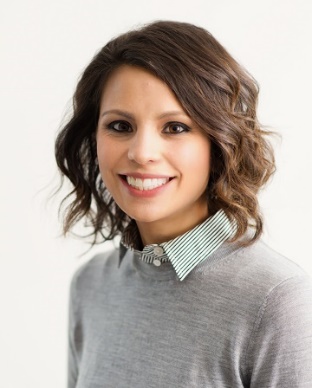 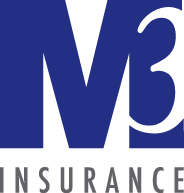 Alicia Kiser Vice President of Human ResourcesM3 InsuranceAlicia Kiser is vice president of human resources at M3 Insurance. Her role is to facilitate the workflow of M3’s human resources department, including focusing on strategic human resource initiatives, talent management and development, compensation and benefits design, and employee relations.Earned Bachelor of Business Administration in marketing/management and human resources from the University of Wisconsin-MadisonEarned Master of Business Administration (MBA) from the University of Wisconsin-MadisonStudied at the School of Business (Wirtschaftsuniversität) in Vienna, AustriaJoined M3 in 2011First served as a human resources generalistPromoted to human resources manager, 2014Advanced to director of human resources, 2017Elevated to vice president of human resources, 2020